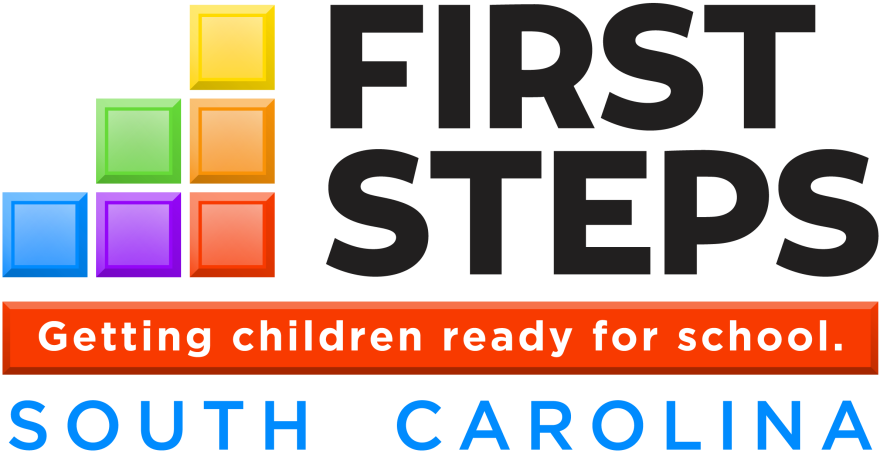 Document Retention/Destruction PolicyThis policy specifies how important documents (hardcopy, online or other media) should be retained, protected and eligible for destruction. The policy also ensures that documents are promptly provided to authorities in the course of legal investigations or lawsuits.  The following types of documents will be retained for the following periods of time. At least one copy of each document will be retained according to the following schedule.Corporate Records as described below will be maintained permanently.Article of Incorporation to apply for corporate status IRS Form 1023 (in the USA) to file for tax-exempt and/or charitable status Letter of Determination granting tax exempt and/or charitable statusSC Registration as Charitable OrganizationBy Laws Board policies Resolutions Board meeting minutes Sales tax exemption documents Tax or employee identification number designation Annual corporate filings Financial RecordsChart of Accounts 							PermanentFiscal Policies and Procedures 					PermanentAudits 									PermanentFinancial statements 							PermanentGeneral Ledger							PermanentCheck registers/books 						7 yearsBusiness expenses documents 					7 yearsBank deposit slips 							7 yearsCancelled checks 							7 yearsInvoices 								7 yearsInvestment records (deposits, earnings, withdrawals) 		7 yearsProperty/asset inventories 						7 yearsPetty cash receipts/documents 					3 yearsCredit card receipts 							3 yearsTax RecordsAnnual tax filing for the organization					PermanentPayroll registers 							PermanentFilings of fees paid to professionals	 				7 yearsPayroll tax withholdings 						7 yearsEarnings records 							7 yearsPayroll tax returns 							7 yearsW-2 statements 							7 yearsPersonnel RecordsEmployee offer letters 						PermanentConfirmation of employment letters 					PermanentEmployee applications and resumes 					7 years after terminationPromotions, demotions, letter of reprimand, termination 		7 years after terminationJob descriptions, performance goals 					7 years after terminationSalary ranges per job description 					5 yearsI-9 Forms 								5 years after terminationTime reports 								3 years after terminationInsurance RecordsProperty Insurance policy 						PermanentDirectors and Officers Insurance policy 				PermanentWorkers’ Compensation Insurance policy 				PermanentGeneral Liability Insurance policy 					PermanentInsurance claims applications 					PermanentInsurance disbursements/denials 					Permanent